Ночь музеев в Доме Плеханова «Ночь музеев» в Санкт-Петербурге  состоится в ночь с 22 на 23 мая 2021 года. Впервые участие в нем принимает отдел РНБ Дом Плеханова, приглашающий посетить экскурсии и интерактивную игру, включенные в Программу «Ночи» (ссылка). Программа, как и во всех музеях города, организована по сеансам, на которые следует записаться заранее. Для экскурсантов Дом Плеханова будет открыт с 17.30 до 22.00.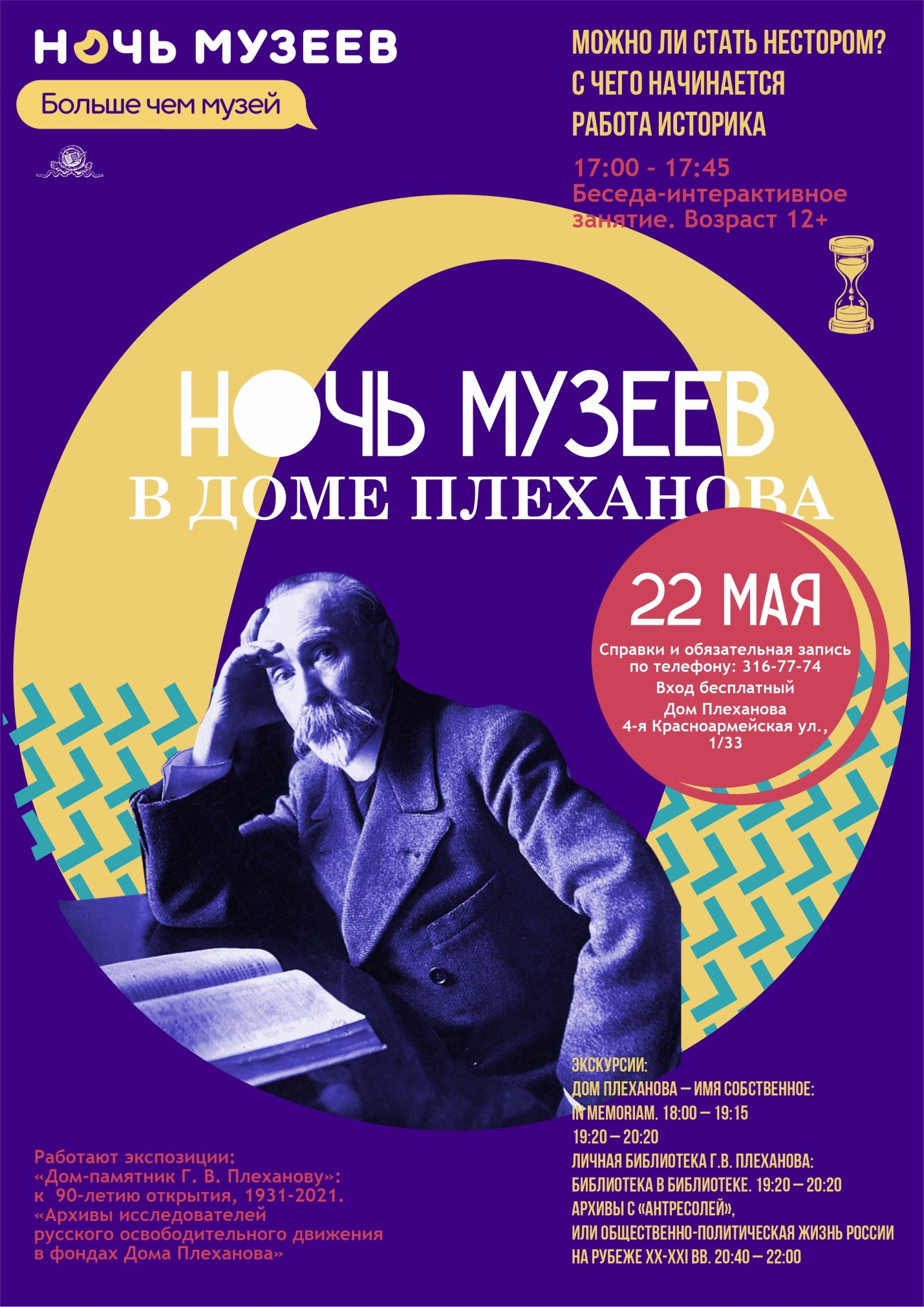 Ночь музеев в  Доме ПлехановаАфиша Экскурсии и беседа будут проводиться в Доме Плеханова 22.05.2021 с 17.00 до 22.00Намечены 3 экскурсии  и беседа-интерактивное занятие для школьников  среднего и старшего возраста.17.00 – 17.45.Беседа-интерактивное занятие «Можно ли стать Нестором: с чего начинается работа историка?». Возраст 12+   18.00 – 19.15.Дом Плеханова – имя собственное: in memoriam 19.20 – 20.20.Личная библиотека Г.В. Плеханова: библиотека в Библиотеке20.40 – 22.00.Архивы с «антресолей», или общественно-политическая жизнь России на рубеже XX-XXI вв. В день проведения Ночи музеев в Доме  Плеханова будут работать экспозиции:«Дом-памятник Г. В. Плеханову»:  к  90-летию открытия, 1931-2021.«Архивы исследователей русского освободительного движения в фондах Дома Плеханова»Время работы выставок: 22.04 – 01.07.21.Справки и обязательная запись по телефону 316 7774Вход бесплатный.  